Memoria para proyectos de Edificabilidad Básica en Suelo de Clasificación UrbanoNombre Profesional Responsable del Proyecto 					CINombre Propietario/sCIAntecedentesExplicación (el texto marcado en rojo reemplazarlo con lo que corresponde a su proyecto, los datos usted los podrá encontrar en el IRM del predio)El proyecto (nombre del proyecto) es (nuevo, modificatorio, ampliatorio) se encuentra ubicado en la administración zonal (administración zonal) en la parroquia de (parroquia) en el predio No. (No. predio), en suelo (urbano), con código de edificabilidad (zonificación/es). Consta de (número de pisos) pisos, con un área bruta de (…m2) y el uso predominante es (actividad predominante). Cuando se trata de un uso predominante distinto a vivienda, describir la/s actividad/es predominante/s prevista/s para el proyecto.Adicionalmente, en el caso de ser un proyecto modificatorio y/o ampliatorio se debe detallar a continuación los permisos, actas, certificados de conformidad y/o licencias previamente obtenidas.  Estándares Obligatorios Lineamientos para muros ciegos en fachada (Estándar 3.1.8 – Obligatorio -Apéndice C3_3.1_02 de la Ordenanza Metropolitana-044 - https://www.ecp.ec/arquitectura/)Explicación Sí su proyecto tiene forma de ocupación sobre línea de fábrica (D) o sus fachadas frontales tienen conexión directa con el espacio público, incluso a través del retiro frontal, deberá evidenciar que su fachada frontal no es un muro o fachada ciega (la fachada debe incluir ventana, aperturas u otro tipo de vano). Para proyectos con forma de ocupación aislada (A), pareada (B), continua (C) deberá presentar adicionalmente todas las fachadas (no adosamientos en caso de B y C) de la edificación en la que se evidencia que no hay muros ciegos.Se entiende como muro o fachada ciegos en una edificación, aquella que no cuenta con ventanas, aperturas u otro tipo de vanos hacia el exterior, se considerará para este estándar toda la superficie de la fachada. Cumplimiento (suprimir el texto a continuación y reemplazarlo con las fachadas arquitectónicas)En este apartado se debe incluir las capturas y/o imágenes de las fachadas arquitectónicas del proyecto. En caso de que una parte de la fachada frontal corresponda a un muro de contención deberá tener un tratamiento de cobertura vegetal.Borde de quebrada (Estándar 3.1.11 – Obligatorio -Apéndice C3_3.1_02 de la Ordenanza Metropolitana-044 - https://www.ecp.ec/arquitectura/)Explicación (suprimir el texto a continuación y colocar “NO APLICA” sí no colinda con quebrada abierta)Sí su proyecto colinda con el borde superior de una quebrada abierta, determinado a través del IRM y del informe de accidentes geográficos. La franja de protección del borde de quebrada deberá seguir los lineamientos establecidos en este estándar, y el respectivo proceso de cálculo de superficies para reforestación o plantación de vegetación nativa o introducida.  Sí su proyecto no corresponde a lo anteriormente descrito deberá únicamente colocar “No Aplica” junto con la captura del IRM en la parte correspondiente a accidentes geográficos y borrar los puntos cumplimiento y proceso de cálculo.Cumplimiento (suprimir el texto a continuación y reemplazarlo con lo que corresponde a su proyecto)En este apartado deberá incluir el extracto del IRM en donde se indica que el predio colinda con una quebrada abierta y el extracto del informe de accidentes geográficos donde se define el borde superior de quebrada e indica la pendiente de esta.Proceso de Cálculo (seguir cada uno de los pasos indicados y reemplazar en las fórmulas los valores que le correspondan)Paso 1 - Pendiente de la franja de protecciónUna vez definido el ancho de la franja de protección de quebrada, se deberá realizar un corte perpendicular desde el borde superior de quebrada que definirá la pendiente de la franja de protección de la quebrada, realizado sobre el plano topográfico del terreno. En caso de que la franja de protección presente una topografía irregular se realizará varios cortes y se considerará la pendiente promedio. Ejemplo de la determinación de la pendiente de la franja de protección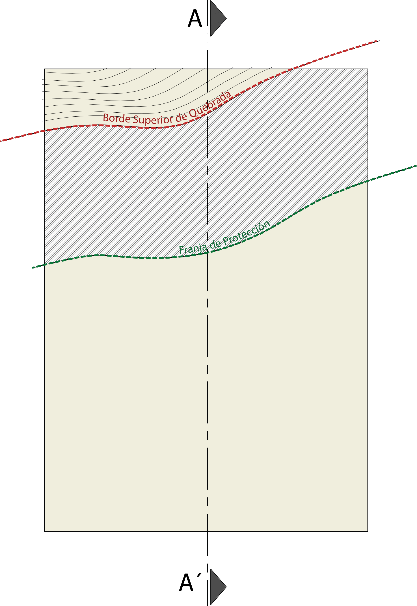 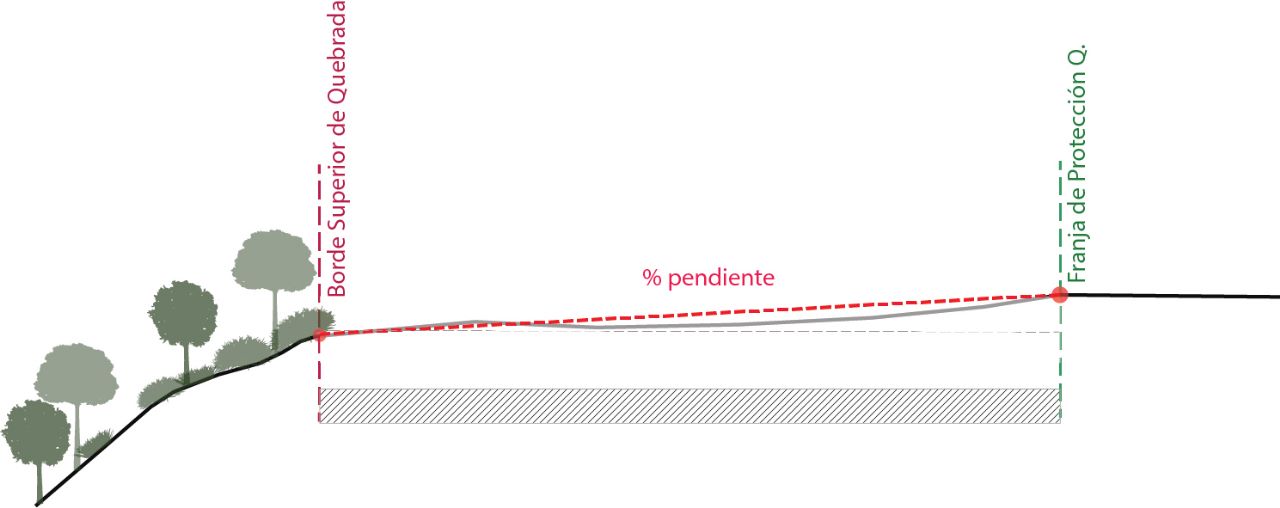 Planta						Corte A-A´Definir la pendiente de la franja de protección de quebrada es importante debido a que en función de esta se calcularán los siguientes pasos. Paso 2 - Porcentaje de vegetación en la franja de protección a partir del borde superior de quebradaEl porcentaje de área de vegetación y/o reforestación se aplica sólo sobre el área de la franja de protección requerida por la pendiente de la quebrada (ABQ) y dicho porcentaje dependerá de la pendiente que presente la franja de protección (Paso 1). Para pendientes mayores al 10%, se requiere mínimo 40% de vegetación en la superficie antes indicada; mientras que para pendientes menores al 10%, mínimo 30% de la misma superficie.%AV = Porcentaje de área de vegetación en retiro de borde superior de quebrada (%)AV = Área de vegetación propuesta en la franja de protección de borde superior de quebrada (m2)ABQ = Área de retiro de borde superior de quebrada (m2)CálculoAV = (%AV * ABQ) / 100En la fórmula precedente:%AV puede ser 30 o 40 dependiendo de la pendiente de la franja de protección (Paso 1)AV es el área mínima que se requiere con vegetación y/o reforestaciónComprobación%AV = (AV / ABQ) * 100En la fórmula precedente:AV corresponde a la superficie real que se deja como área de vegetación y/ reforestación%AV será un valor mayor o igual a 30 o 40, según el caso que corresponda (Paso 1)Paso 3 - Porcentaje de vegetación nativa dentro del área con vegetación y/o reforestación Si la superficie de la franja de protección ya tiene vegetación nativa, se debe evidenciar que cumple con el área anteriormente descrita (AV), mediante fotografías y el cuadro de especies de vegetación existente. En el caso de reforestación mínimo se requiere el 60% de la superficie del anterior porcentaje (AV) obtenida en el Paso 2.%AVN = Porcentaje de área de vegetación nativa respecto a área de vegetación del borde superior de quebrada (%)AVN = Área de vegetación nativa propuesta en el retiro de borde superior de quebrada (m2)AV = Área de vegetación propuesta (nativa y/o introducida) en el retiro de borde superior de quebrada (m2) (Paso 2)CálculoAVN = (60% * AV) /100En la fórmula precedente:%AVN debe en todos los casos ser 60AV Área de vegetación propuesta (nativa y/o introducida) en el retiro de borde superior de quebrada (m2) (Paso 2)Comprobación%AVN = (AVN / AV) * 100En la fórmula precedente:AVN corresponde a la superficie real que se deja para sembrar especies nativasAV Área de vegetación propuesta (nativa y/o introducida) en el retiro de borde superior de quebrada (m2) (Paso 2)Adicionalmente, al proceso de cálculo se debe adjuntar los siguientes medios de verificación que evidencien el cumplimiento del estándar:Memoria fotográfica de las condiciones actuales del terreno y cubrir la totalidad de este, se puede incluir una fotografía panorámica. Deben presentarse máximo dos fotografías por cada hoja A4 y cada una se debe describir su ubicación y fecha en que fue tomada. Plano de implantación del proyecto que incluya la propuesta de intervención y/o reforestación de la franja de protección de la quebrada con un cuadro de las especies de vegetación nativa (Cuadro 1) propuestas junto a su nombre común, nombre científico, fotografía o imagen y su ubicación dentro del proyecto. Cuadro 1En caso de prever la remoción del arbolado urbano existente deberá obtener una autorización emitida por el órgano municipal responsable. Zanjas de infiltraciónAplica exclusivamente a proyectos con vías interiores y varios bloques constructivos (Ej. conjuntos habitacionales a ser declarados en PH). Se deberá habilitar zanjas de infiltración en la calzada de la vía interna propuesta, en una longitud mínima de 60%, de acuerdo con el cálculo indicado a continuación; estas podrán estar continuas o discontinuas.Paso 1 - Cálculo para Zanjas de infiltración:Una vez determinada la longitud de la vía (LV) se deberá descontar la longitud de las áreas descritas a continuaciónLT = Longitud total para zanjas (m)LV= Longitud de vías (m)IV= Longitud de todos los ingresos vehiculares (m)IP= Longitud de todos los ingresos peatonales (m)PP= Longitud de todos los pasos peatonales (m), pasos cebrasCálculoLT= LV-IV-IP-PPEn la fórmula precedente:LV es la longitud desarrollada del sistema vial interno del proyecto medido en el eje de la/s vía/sPaso 2 - Calcular el porcentaje longitud de zanjas de infiltración respecto de la longitud total apta.%ZI = Porcentaje de zanjas de infiltraciónZI = Longitud zanja de infiltración (m)LT = Longitud total (m) (Paso 1)CálculoZl = (60% * LT) / 100En la fórmula precedente:LT corresponde al valor obtenido en el (Paso 1)Zl corresponde a la longitud mínima que se debe dejar como zanjas de infiltración%Zl deberá ser en todos los casos 60%Comprobación%ZI= (ZI/LT) *100En la fórmula precedente:Zl corresponde a la longitud efectiva que se deja como zanjas de infiltración en el proyecto%Zl deberá ser un valor igual o mayor a 60Llenar la tabla de verificación, que corresponde a un resumen de toda la información obtenida.Gestión Integral de Residuos. (Estándar 4.3.3 – Obligatorio -Apéndice C3_3.1_02 de la Ordenanza Metropolitana-044 - https://www.ecp.ec/arquitectura/)ExplicaciónTodos los proyectos deben definir un procedimiento para una adecuada gestión de escombros y residuos sólidos de tipo doméstico producidos en la fase de construcción y durante la fase operativa (ocupación y uso del proyecto).Cumplimiento (suprimir el texto a continuación y reemplazarlo con lo que corresponde a su proyecto)En primer lugar, se debe definir el uso y/o actividad a realizarse y de acuerdo con esta definición determinará el número de ocupantes del proyecto. En caso de comercio y oficinas deberá ser acorde al ICUS obtenido y presentado para la certificación del proyecto.A continuación, presentar las estrategias de Gestión integral de residuos a través de las Tablas No. 4.53-C y No. 4.53-O donde están definidas las estrategias mínimas para el manejo adecuado de los residuos sólidos en cualquier proyecto, en caso de requerir acciones adicionales las puede incluir en las tablas indicadas anteriormente.Gestión de residuos (se puede usar las estrategias indicadas en las tablas, no requiere modificaciones, salvo que se planteé incluir estrategias distintas o adicionales)Fase Constructiva. Desarrollar los medios de verificación del estándar presentando los siguientes documentos obligatorios:Plano de implantación del proyecto en formato A4, con la ubicación de las zonas de almacenamiento temporal de escombros y de las zonas para los residuos de tipo domésticos generados en obra.Imagen: Plano de implantaciónTabla de Gestión integral de residuos No. 4.53-C, (incluido a continuación). En caso de no tener residuos peligrosos y/o líquidos se deberá suprimir de la tabla No. 4.53-C las filas con las estrategias para ese tipo de residuos. La tabla No. 4.53-C presenta las estrategias mínimas para esta fase por lo que no requiere modificaciones, salvo que se planteé incluir estrategias distintas o adicionales. (antes de imprimir borrar este texto)Llenar la ficha técnica declaración precontractual para el servicio de disposición final de escombros emitido por la EMGIRS. Anexo 1 Llenar sólo el encabezado del formato de registro de generación y entrega de residuos y escombros Anexo 2Anexo 1Ficha técnica declaración precontractual para el servicio de disposición final de escombrosLa “ficha técnica declaración precontractual para el servicio de disposición final de escombros” debe ser llenada con los datos correspondientes al proyecto e incluirse dentro de esta memoria. (antes de imprimir borrar este texto)Anexo 2. Tabla de registro de escombrosLa “tabla de registro de escombros” debe completar los campos marcados en rojo e incluirlo dentro de esta memoria y posteriormente utilizarlo durante el proceso constructivo. (antes de imprimir borrar este texto)Fase Operativa (ocupación y uso del proyecto)Desarrollar los medios de verificación del estándar presentando los siguientes documentos obligatorios:Planta arquitectónica completa o parcial en la cual se evidencie la ubicación del espacio(s) destinado(s) para contenedores de almacenamiento temporal de residuos clasificados por su tipo (comunes, orgánicos y reciclables). Estos pueden ser por unidad de vivienda, comunales en un cuarto de basura u otro espacio destinado para este efecto.Imagen: Planta arquitectónicaTabla de Gestión integral de residuos No. 4.53-O, (incluido a continuación) en caso de no tener residuos peligrosos y/o líquidos se deberá suprimir de la tabla No. 4.53-O las filas con las estrategias para ese tipo de residuos. Podrá únicamente incluir el número y volumen de los contenedores de basura por cada tipo de residuo.La tabla No.4.53-O cumple con los requisitos mínimos por lo que no requiere modificaciones, salvo que se planteé estrategias distintas o adicionales. (antes de imprimir borrar este texto)Cálculo de la generación de residuos y clasificación por tipo en la fase operativaLas edificaciones y todas las unidades que lo conforman deben contar con un espacio exclusivo destinado para almacenar los residuos sólidos que generan debidamente clasificado y diferenciado en al menos tres categorías:Residuos ComunesResiduos orgánicosResiduos reciclablesPara unidades de vivienda, oficina o comercio (no incluye expendio de comida) de acuerdo con la cantidad de ocupantes de cada unidad se puede utilizar la siguiente tabla que detalla la capacidad (litros) de cada contendor y el espacio (m2) que cada uno requiere.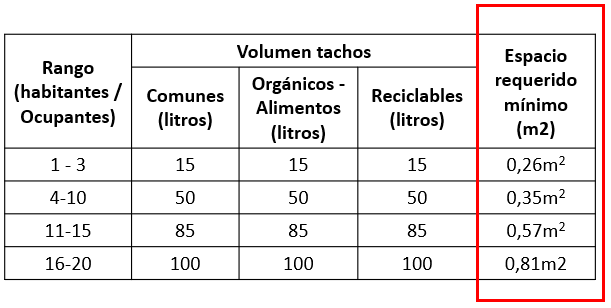 Ejemplos de tamaños y áreas de contenedoresLos proyectos en su fase operativa requieren ubicar en planos arquitectónicos la zona para almacenamiento temporal de los residuos en cada unidad, en caso de requerir cuarto de basura se debe prever el espacio para la ubicación de los tres contenedores de almacenamiento temporal clasificado más un área de circulación.En caso de requerir cuantificar la producción de residuos, en el Apéndice 1 se detalla la metodología y forma de calcular la generación de residuos sólidos de acuerdo con lo indicado en normativa local.	Estándares EspecialesCompensación del área de ductos de evacuación por incendio. (Estándar 3.1.12 – Opcional - Apéndice C3_3.1_02 de la Ordenanza Metropolitana-044 - https://www.ecp.ec/arquitectura/)Explicación (suprimir el texto a continuación y reemplazarlo con lo que corresponde a su proyecto)Los proyectos de edificabilidad básica que por normativa nacional requieran implementar dos ductos de evacuación por incendio, podrán compensar el área utilizada de uno de ellos como área útil hasta en un piso adicional a la edificabilidad básica sin superar el COS TOTAL definido en el código de edificabilidad. Sí su proyecto no desea aplicar a este estándar deberá únicamente colocar “No Aplica” y obviar los puntos cumplimiento y proceso de cálculo.Cumplimiento (suprimir el texto a continuación y reemplazarlo con lo que corresponde a su proyecto)El proyecto podrá optar por este estándar sí cumple las siguientes condiciones:Lotes con superficie sea igual o menor a ochocientos metros cuadrados (800.00 m2).Edificaciones que, por norma, requieran implementar dos medios de egreso.Para evidenciar el cumplimiento deberá detallar es este espacio:Plantas arquitectónicas donde se puede identificar la existencia del segundo medio de egreso en todos los pisos.Cuadro de áreas, debe incluir la sumatoria del área total de los ductos por piso.Proceso de Cálculo (seguir cada uno de los pasos indicados y reemplazar en las fórmulas los valores que le correspondan)De acuerdo con el cuadro de áreas del proyecto determinar el área que ocupa en planta uno de los ductos gradas correspondiente al segundo medio de egresoCálculo - Paso 1AC= AD * NPEn la fórmula precedente:AC= Área total por compensar (m2) AD= Área del ducto de gradas del segundo medio de egreso (m2) medidos en una de las plantas del proyectoNP= Número de pisos que poseé el edificio, no incluye subsuelosCálculo - Paso 2Cos Total = (Cos PB – Cos Me) * (Np + 1)En la fórmula precedente:Cos Total = Cos Total efectivo del proyecto (%) no puede ser mayor al COS Total definido en el código de edificabilidadCOS PB = Cos PB efectivo del proyecto (%)Cos Me = valor definido en Paso 1 y denominado (AD)NP = número de pisos permitidos del proyectoLuego de terminar el cálculo se deberá completar el siguiente cuadro resumen:Redistribución del COS Total (Estándar 3.1.13 – Opcional - Apéndice C3_3.1_02 de la Ordenanza Metropolitana-044 - https://www.ecp.ec/arquitectura/)Explicación (suprimir el texto a continuación y reemplazarlo con lo que corresponde a su proyecto)Los proyectos de edificabilidad básica pueden disminuir la huella del edificio y mantenerla descubierta en toda la altura permitida por el código de edificabilidad, esa área liberada la podrán redistribuir en hasta dos pisos por sobre la edificabilidad básica sin sobrepasar el COS Total asignado. Se entiende como “liberación de huella” a la acción voluntaria de no edificar en un único cuerpo de al menos 1.20m contiguo a los retiros frontal y/o laterales y mantenerlo en toda la altura de edificación. No se contabilizará el área de retiros y retranqueos obligatorios.Sí su proyecto no desea aplicar a este estándar deberá únicamente colocar “No Aplica” y obviar los puntos cumplimiento y proceso de cálculo.Cumplimiento (suprimir el texto a continuación y reemplazarlo con lo que corresponde a su proyecto)El número de pisos en lo que podrá redistribuir el área liberada depende del uso de suelo específico asignado:RUB hasta un pisoRUM hasta dos pisosRUA y M hasta el 50% de la edificabilidad básica asignada en hasta dos pisosPara evidenciar el cumplimiento deberá detallar es este espacio:Plantas arquitectónicas y cuadro de áreas donde se identifique la huella liberada y el área donde se ha redistribuidoProceso de Cálculo (seguir cada uno de los pasos indicados y reemplazar en las fórmulas los valores que le correspondan)Definir el área correspondiente a la huella liberadaCálculo - Paso 1ALT= AL * NPEn la fórmula precedente:ALT= Área total de huella liberada a redistribuir (m2) AL= Área liberada en planta baja (m2)NP= Número de pisos de la edificabilidad básica. En RUA y M se contabilizará el 50% de la edificabilidad básicaAnexosAdjuntar las fichas técnicas, cálculos, documentos de respaldo y cualquier otro que fuese necesario para la explicación y justificación del cumplimiento de los estándares de edificabilidad Básica en suelo urbano.Apéndice En caso de no requerir cuantificar escombros borrar este apéndiceEn caso de requerir calcular el volumen de producción de residuos sólidos se puede seguir los pasos indicados a continuación y usar la tabla de Excel para el cálculo y segmentación de tipos de residuos, caso contrario se obvia lo indicado aquí y borrarlo para la entrega de la memoria.Para lo cual deberá exclusivamente indicar el número de viviendas clasificado por tipo en relación con el número de habitaciones que tenga. En caso de tener oficinas o comercio se indicará el número de unidades y la cantidad de ocupantes fijos de cada una de acuerdo con lo indicado Tabla 1. “Factor de Carga de Ocupantes”, de la Regla Técnica Metropolitana RTQ 5/2021 presente en la Ordenanza 470, Resolución No. A 022 de bomberos. (Se debe editar únicamente los casilleros en rojo), adicionalmente sí el proyecto es de vivienda y no prevé tener material de “Poda de Jardín” deberá borrar los valores calculados para “Poda de Jardín”.Procedimiento para el cálculo de residuos sólidos y la clasificación por tipo de residuosPara vivienda se debe considerar 2 habitantes por dormitorio, mientras que para otros usos se deberá calcular el número de personas fijas que permanecerán en el local, tomando como referencia la Tabla 1. “Factor de Carga de Ocupantes”, de la Regla Técnica Metropolitana RTQ 5/2021 presente en la Ordenanza 470, Resolución No. A 022 de bomberos; en proyectos con usos mixtos deberá calcular los residuos por uso y de igual su clasificación por tipo de residuos.Paso 1 – Cuantificación de Ocupantes y volumen de residuosRSU= residuos sólidos urbanos totalesPPC= generación per cápita (para el DMQ se considera 0.825 kg/ (Hab × día)Nh= número de habitantes totales en la vivienda, oficina o comercio de manera 		permanenteNd = Número de días de almacenamiento temporal de los residuos (2 días)CálculoRSU = PPC × Nh × NdPaso 2- Caracterización de residuosCon el valor de RSU del proyecto, se aplica los porcentajes por tipo de residuo generado que constan en las Tablas 3 y 4, lo que permitirá definir la capacidad de cada contenedor de almacenamiento temporal por el tipo de residuo.VCT = Volumen del contenedor por tipo de residuo RSU = residuos sólidos urbanos totalesRTn = porcentaje de residuos generados de acuerdo con su tipoFVC = tasa o factor de esponjamiento (Valor establecido para el DMQ: 0.126 kg/l)CálculoVCT= (RSU × RTn) / FVCLos porcentajes de generación de residuos por tipo se detalla a continuación en la Tabla 3 para generación de residuos para vivienda y la Tabla 4 para generación de residuos para comercio y oficinas con la excepción de restaurantes.Paso 3- Tamaños y áreas de los contenedoresEl tamaño y volumen de cada contenedor debe ser apto para almacenar temporalmente los residuos generados a continuación, se presentan las áreas referenciales de los contenedores en función de su tamaño.Tabla 5 – Ejemplos de tamaños y áreas de contenedoresPara el cálculo de las áreas de los contenedores, se utilizó como referencia los tamaños existentes en el mercado, quedando abierto el utilizar otras fuentes.Tabla 6Es un archivo Excel que se envío junto a este archivo de Word de la memoria de estándares de edificabilidad básica y para se edición ambos deben estar descargados en su computadora.Al hacer doble clic sobre la tabla puede iniciar la edición y al abandonar la ventana abierta en Excel quedará grabado los cambios realizados.LinksCatálogo de tachos de reciclaje de Pica, desde pág. 47.  www.pica.com.ec/static/uploads/pdf/file_1655487794.pdfCatálogo de productos de Eco-recicla, desde pág 13:www.ecorecicla.com.ec/docs/CATALOGO.pdfNombre del ProyectoTipo de ProyectoFechaNúmero de PredioAdministración ZonalCódigo de Edificabilidad BásicaParroquiaUso de Suelo EspecíficoBarrio/UrbanizaciónActividad PropuestaCalle/IntersecciónÁrea Útil Total (m2) del proyectoNúmero de Licencia/Permiso/Certificado de ConformidadFechaTipo (Nuevo – Modificatorio – Ampliatorio)SimbologíaNombre ComúnNombre científicoÁreaImagen (opcional)Borde de quebradaBorde de quebradaBorde de quebradaBorde de quebradaCaracterísticasCaracterísticasCaracterísticasCaracterísticasUso de la edificaciónPendiente de la franja de protección de borde de quebradaÁrea de la franja de protección de quebrada (m2) (ABQ)Longitud transversal de la franja de protección del borde de quebrada (m)Área de vegetación en la franja de protección del borde de quebrada (m2) (AV)Área de vegetación en la franja de protección del borde de quebrada (m2) (AV)Área de vegetación nativa (m2) (AVN)Implementación de zanjas de infiltración (Si/No)% de área de vegetación en la franja de protección del borde de quebrada% de área de vegetación en la franja de protección del borde de quebrada% de vegetación nativaCerramiento(Si/No)Tabla No. 4.53-CFASE CONSTRUCCIÓNEstrategias de gestión integral de residuos Tabla No. 4.53-CFASE CONSTRUCCIÓNEstrategias de gestión integral de residuos Tabla No. 4.53-CFASE CONSTRUCCIÓNEstrategias de gestión integral de residuos Tabla No. 4.53-CFASE CONSTRUCCIÓNEstrategias de gestión integral de residuos Tipo de ResiduoColor del tacho Estrategias de manejoAdjunta Convenio Comunes Pañales, residuos de servicios higiénicos, papel aluminio, papel periódico, papel con recubrimiento plástico, plásticos de un solo uso, cartón sucio, vajillas, empaques y envolturas sucias o con residuos orgánicos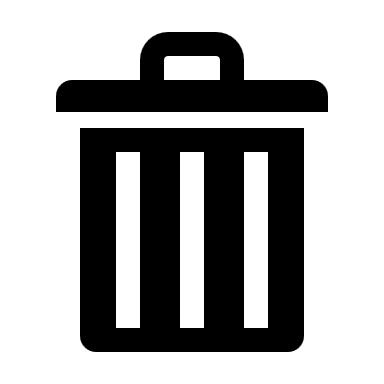 NegroLlevar un registro de generación de residuos comunes (Anexo 2)Verificar que el contenedor este rotulado, con tapa de buen ajuste, de material impermeable, con protección al moho y la corrosión y que no dificulte su movilidad y limpiarlos semanalmenteEntregar al servicio de recolección en los horarios establecidos por EMASEO EP o depositarlos en los contenedores establecidos para la recolección municipalNo AplicaReciclables tipo domésticoBotellas plásticas, papel, cartón, fundas plásticas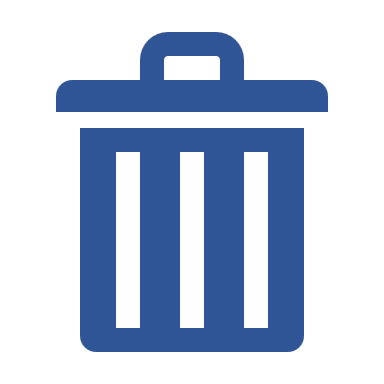 AzulLlevar un registro de generación y entrega de los residuos reciclables (Anexo 2)Verificar que el contenedor este rotulado, con tapa de buen ajuste, de material impermeable, con protección al moho y la corrosión y que no dificulte su movilidad y limpiarlos semanalmenteEntregar al gestor ambiental artesanal identificado los residuos reciclables en caso de no disponer se entregará al servicio de recolección municipalNo AplicaEscombros reciclablesMadera, alambres, restos metálicos y chatarra livianaNo aplicaLlevar un registro de generación de residuos reciclables (Anexo 2)Mantener los residuos reciclables en la zona de acopio temporal establecida y debidamente señalizada hasta su entregaEntregar al gestor ambiental artesanal identificado los residuos reciclables en caso de no haberlo se entregará a la escombrera autorizada Ficha técnica EMGIRSAnexo 1Escombros Restos de demolición, tierra de excavación, restos de mamposterías, restos de tabiquería y cualquier resto de material de construcción voluminosoNo aplicaEstablecer una zona temporal debidamente señalizada para el almacenamiento temporal de los escombros y que sea de fácil acceso para su recolecciónContar con movilización autorizada para el transporte de los residuos de construcción a la escombrera autorizadaPresentar y llevar un registro de generación de escombros (Anexo 2)Previa obtención de la Licencia de Construcción e inicio de obra se obtendrá el contrato para la disposición de los escombros emitido por la EMGIRS EP Entrega de los escombros en las escombreras autorizadas del Municipio  Ficha técnica EMGIRS Anexo 1PeligrososEscombros o material contaminado con hidrocarburos u otra substancia contaminante (gasolina, tinher, punturas), mascarillas usadas, envases con químicos, solventes, pinturas o cualquier material contaminante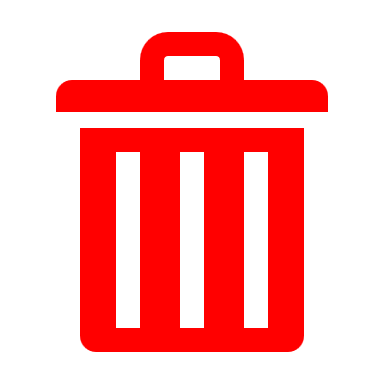 Rojo(En caso de generar residuos peligrosos se incluirá esta fila, caso contrario eliminarla)Establecer una zona temporal para el almacenamiento de los escombros, debidamente señalizada, con aislamiento del suelo y que sea de fácil acceso para su recolecciónVerificar que el contenedor este rotulado, con tapa de buen ajuste, de material impermeable, con protección al moho y la corrosión y que no dificulte su movilidadDepositar los residuos en una funda de color rojo y ubicarlas dentro del contenedor y después de su entrega limpiarlosEntregar al gestor autorizado los residuos peligrosos y solicitar la entrega del manifiesto únicoLlevar un registro de generación de residuos peligrosos (Anexo 1)Convenio con gestor autorizado LíquidosNo Aplica(En caso de generar residuos líquidos se incluirá esta fila, caso contrario eliminarla)Convenio con gestor autorizado 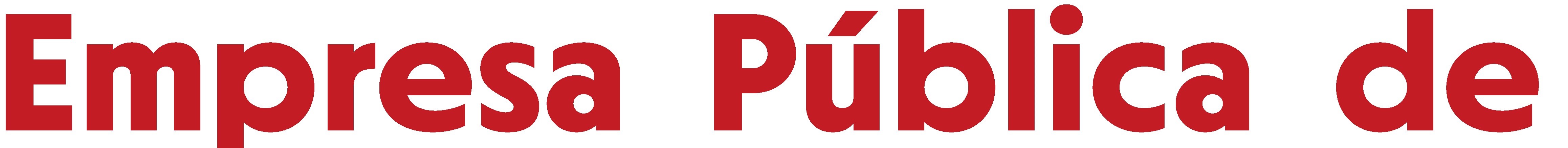 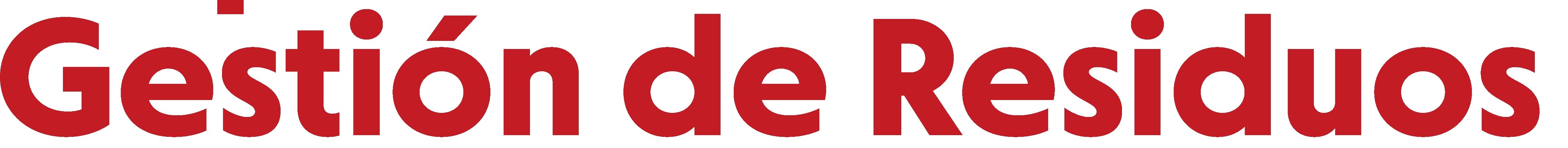 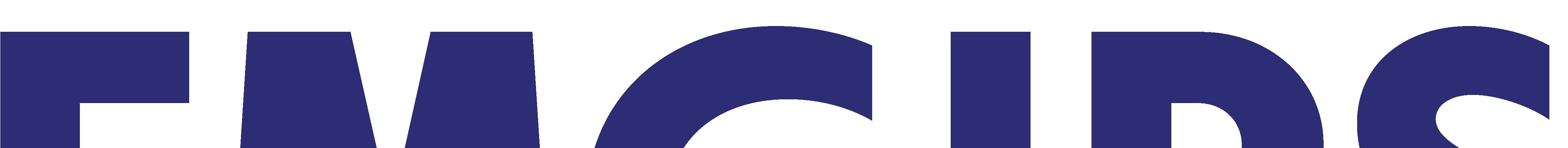 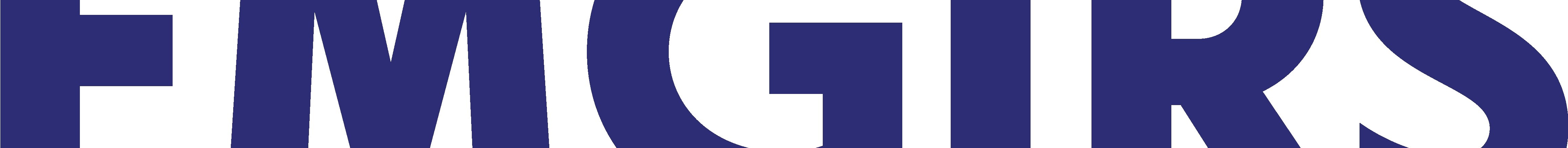 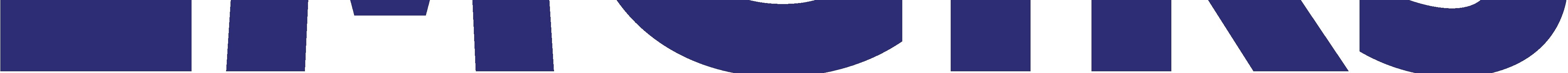 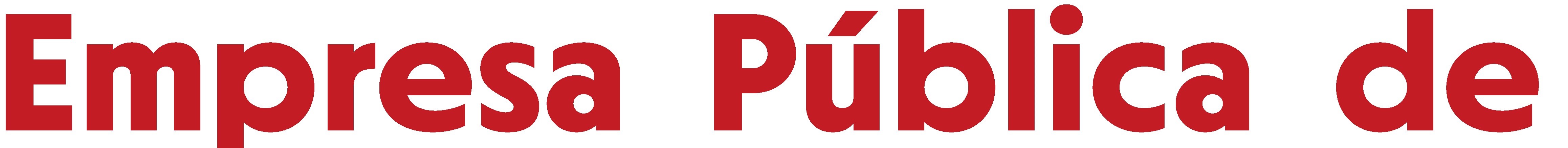 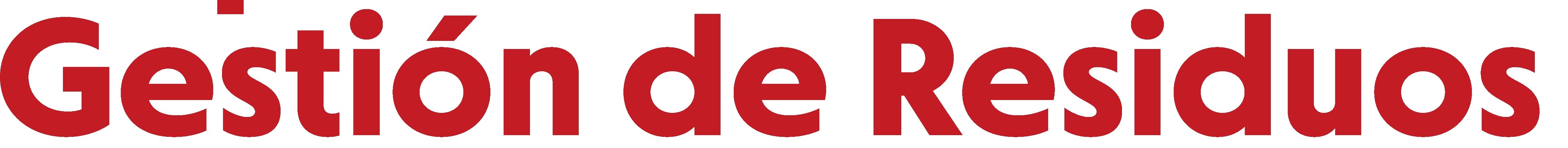 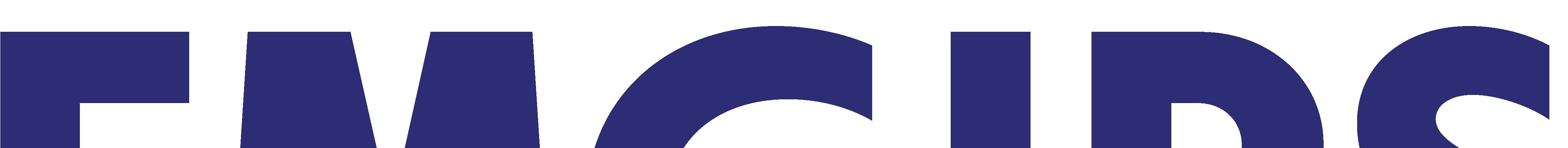 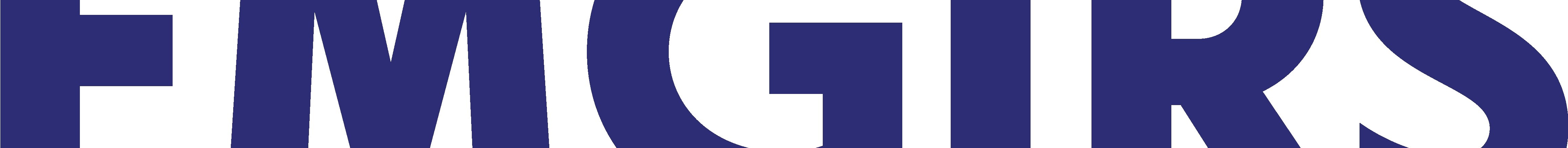 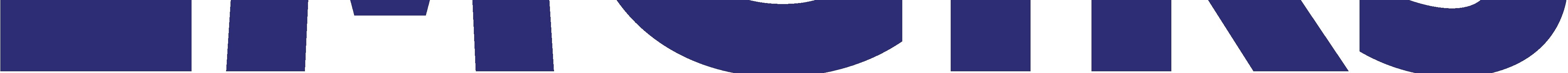 FICHA TÉCNICADECLARACIÓN PRECONTRACTUAL PARA ELSERVICIO DE DISPOSICIÓN FINAL DE ESCOMBROSFICHA TÉCNICADECLARACIÓN PRECONTRACTUAL PARA ELSERVICIO DE DISPOSICIÓN FINAL DE ESCOMBROSFICHA TÉCNICADECLARACIÓN PRECONTRACTUAL PARA ELSERVICIO DE DISPOSICIÓN FINAL DE ESCOMBROSDATOS DEL PROYECTODATOS DEL PROYECTODATOS DEL PROYECTODATOS DEL PROYECTODATOS DEL PROYECTONombre del ProyectoNombre del Cliente /Propietario y/o ProfesionalC. Ciudadanía o pasaporteDirección actualTeléfono (s)CelularE - mailFechaNombre del ProyectoNombre del Cliente /Propietario y/o ProfesionalC. Ciudadanía o pasaporteDirección actualTeléfono (s)CelularE - mailFechaNombre del ProyectoNombre del Cliente /Propietario y/o ProfesionalC. Ciudadanía o pasaporteDirección actualTeléfono (s)CelularE - mailFechaNombre del ProyectoNombre del Cliente /Propietario y/o ProfesionalC. Ciudadanía o pasaporteDirección actualTeléfono (s)CelularE - mailFechaNombre del ProyectoNombre del Cliente /Propietario y/o ProfesionalC. Ciudadanía o pasaporteDirección actualTeléfono (s)CelularE - mailFechaTIPO DE PROYECTOTIPO DE PROYECTOTIPO DE PROYECTOTIPO DE PROYECTOTIPO DE PROYECTONuevoModificatorioAmpliatorioNuevoModificatorioAmpliatorioNuevoModificatorioAmpliatorioNuevoModificatorioAmpliatorioNuevoModificatorioAmpliatorioIDENTIFICACIÓN PREDIAL - UBICACIÓNIDENTIFICACIÓN PREDIAL - UBICACIÓNIDENTIFICACIÓN PREDIAL - UBICACIÓNIDENTIFICACIÓN PREDIAL - UBICACIÓNIDENTIFICACIÓN PREDIAL - UBICACIÓN113Número Predial114Clave Catastral115Parroquia116Barrio / Urbanización117Calle / Intersec. - Nomenclatura118Dependencia Administrativa124N° IRMDATOS TÉCNICOS DEL PROYECTODATOS TÉCNICOS DEL PROYECTODATOS TÉCNICOS DEL PROYECTODATOS TÉCNICOS DEL PROYECTODATOS TÉCNICOS DEL PROYECTO301Área del terreno 302N.º de pisos total del proyecto303N.º SubsuelosÁrea Total de SubsuelosÁrea Total de SubsuelosÁrea de DerrocamientoÁrea de DerrocamientoDetalleDetalleNuevo/ExistenteAmpliatorioModificatorio401Área brutaÁREAS Y ESPECIFICACIONES DEL PROYECTOÁREAS Y ESPECIFICACIONES DEL PROYECTOÁREAS Y ESPECIFICACIONES DEL PROYECTOÁREAS Y ESPECIFICACIONES DEL PROYECTOÁREAS Y ESPECIFICACIONES DEL PROYECTO419Área Bruta Total de ConstrucciónVOLUMENES DE TIERRA Y ESCOMBROS A DESALOJARVOLUMENES DE TIERRA Y ESCOMBROS A DESALOJARVOLUMENES DE TIERRA Y ESCOMBROS A DESALOJARVOLUMENES DE TIERRA Y ESCOMBROS A DESALOJARVOLUMENES DE TIERRA Y ESCOMBROS A DESALOJARVolumen de escombros por derrocamientoVolumen de excavaciónVolumen de escombros por proceso constructivoVolumen movimiento de tierra o desbanqueFirma del Cliente /Propietario y/o ProfesionalFirma del Cliente /Propietario y/o ProfesionalFirma del Cliente /Propietario y/o ProfesionalSello Entidad ColaboradoraSello Entidad ColaboradoraC. Ciudadanía o pasaporteC. Ciudadanía o pasaporteC. Ciudadanía o pasaporteFecha: Fecha: NOTA:La información contenida en esta FICHA TÉCNICA-DECLARACIÓN PRECONTRACTUAL PARA EL SERVICIO DE DISPOSICIÓN FINAL DE ESCOMBROS, es de exclusiva responsabilidad del Suscriptor; y servirá de medio de verificación para la Certificación de Cumplimiento del Estándar de Edificabilidad del Proyecto ArquitectónicoLa Entidad Colaboradora ha validado, sellado y subido al sistema informático SLUM la presenteFICHA TÉCNICA-DECLARACIÓN PRECONTRACTUAL PARA EL SERVICIO DE DISPOSICIÓN FINAL DE ESCOMBROS, por cuánto tiene datos del Certificado de Conformidad de Arquitectura emitido. Previo a la obtención de la LMU-20, el suscriptor deberá cargar en la plataforma de EMGIRS EP, la ficha validada por la Entidad Colaboradora, como parte de los documentos habilitantes para la obtención del Contrato de servicio de disposición final de escombros. Validada esta FICHA, el suscriptor será el único y exclusivo responsable de la información aquí contenida; y se compromete a custodiar este documento original.La información contenida en esta FICHA TÉCNICA-DECLARACIÓN PRECONTRACTUAL PARA EL SERVICIO DE DISPOSICIÓN FINAL DE ESCOMBROS, es de exclusiva responsabilidad del Suscriptor; y servirá de medio de verificación para la Certificación de Cumplimiento del Estándar de Edificabilidad del Proyecto ArquitectónicoLa Entidad Colaboradora ha validado, sellado y subido al sistema informático SLUM la presenteFICHA TÉCNICA-DECLARACIÓN PRECONTRACTUAL PARA EL SERVICIO DE DISPOSICIÓN FINAL DE ESCOMBROS, por cuánto tiene datos del Certificado de Conformidad de Arquitectura emitido. Previo a la obtención de la LMU-20, el suscriptor deberá cargar en la plataforma de EMGIRS EP, la ficha validada por la Entidad Colaboradora, como parte de los documentos habilitantes para la obtención del Contrato de servicio de disposición final de escombros. Validada esta FICHA, el suscriptor será el único y exclusivo responsable de la información aquí contenida; y se compromete a custodiar este documento original.La información contenida en esta FICHA TÉCNICA-DECLARACIÓN PRECONTRACTUAL PARA EL SERVICIO DE DISPOSICIÓN FINAL DE ESCOMBROS, es de exclusiva responsabilidad del Suscriptor; y servirá de medio de verificación para la Certificación de Cumplimiento del Estándar de Edificabilidad del Proyecto ArquitectónicoLa Entidad Colaboradora ha validado, sellado y subido al sistema informático SLUM la presenteFICHA TÉCNICA-DECLARACIÓN PRECONTRACTUAL PARA EL SERVICIO DE DISPOSICIÓN FINAL DE ESCOMBROS, por cuánto tiene datos del Certificado de Conformidad de Arquitectura emitido. Previo a la obtención de la LMU-20, el suscriptor deberá cargar en la plataforma de EMGIRS EP, la ficha validada por la Entidad Colaboradora, como parte de los documentos habilitantes para la obtención del Contrato de servicio de disposición final de escombros. Validada esta FICHA, el suscriptor será el único y exclusivo responsable de la información aquí contenida; y se compromete a custodiar este documento original.La información contenida en esta FICHA TÉCNICA-DECLARACIÓN PRECONTRACTUAL PARA EL SERVICIO DE DISPOSICIÓN FINAL DE ESCOMBROS, es de exclusiva responsabilidad del Suscriptor; y servirá de medio de verificación para la Certificación de Cumplimiento del Estándar de Edificabilidad del Proyecto ArquitectónicoLa Entidad Colaboradora ha validado, sellado y subido al sistema informático SLUM la presenteFICHA TÉCNICA-DECLARACIÓN PRECONTRACTUAL PARA EL SERVICIO DE DISPOSICIÓN FINAL DE ESCOMBROS, por cuánto tiene datos del Certificado de Conformidad de Arquitectura emitido. Previo a la obtención de la LMU-20, el suscriptor deberá cargar en la plataforma de EMGIRS EP, la ficha validada por la Entidad Colaboradora, como parte de los documentos habilitantes para la obtención del Contrato de servicio de disposición final de escombros. Validada esta FICHA, el suscriptor será el único y exclusivo responsable de la información aquí contenida; y se compromete a custodiar este documento original.INSTRUCTIVO:INSTRUCTIVO:Volumen de escombros por derrocamientoSe considerará para el cálculo del volumen de escombros por derrocamiento el 40 % del área declarada en el formulario a derrocar: EjemploÁrea de Derrocamiento: 100 m2 Volumen de escombros por derrocamiento: 40 m3Volumen de excavaciónSe considerará para el cálculo del volumen de excavación el 100 % del Área de Total de Subsuelos declarada en el formulario multiplicado por 3,00m de altura prom.: EjemploÁrea de Total de Subsuelos: 300 m2 Volumen de excavación: 900 m3Volumen de escombros por proceso constructivoSe considerará para el cálculo del volumen de escombros por proceso constructivo el 15 % del Área bruta Total de Construcción declarada en el formulario: EjemploÁrea bruta Total de Construcción: 1000 m2 Volumen de escombros por proceso constructivo: 150 m3Volumen movimiento de tierra o desbanqueEl cliente tomara como referencia los volúmenes de movimiento de tierra o desbanque incluidos en la memoria técnica y/o los planos constructivosREGISTRO GENERACIÓN Y ENTREGA - RECPECIÓN DE RESIDUOS EN CONSTRUCCIÓNREGISTRO GENERACIÓN Y ENTREGA - RECPECIÓN DE RESIDUOS EN CONSTRUCCIÓNREGISTRO GENERACIÓN Y ENTREGA - RECPECIÓN DE RESIDUOS EN CONSTRUCCIÓNREGISTRO GENERACIÓN Y ENTREGA - RECPECIÓN DE RESIDUOS EN CONSTRUCCIÓNREGISTRO GENERACIÓN Y ENTREGA - RECPECIÓN DE RESIDUOS EN CONSTRUCCIÓNREGISTRO GENERACIÓN Y ENTREGA - RECPECIÓN DE RESIDUOS EN CONSTRUCCIÓNREGISTRO GENERACIÓN Y ENTREGA - RECPECIÓN DE RESIDUOS EN CONSTRUCCIÓNREGISTRO GENERACIÓN Y ENTREGA - RECPECIÓN DE RESIDUOS EN CONSTRUCCIÓNREGISTRO GENERACIÓN Y ENTREGA - RECPECIÓN DE RESIDUOS EN CONSTRUCCIÓNREGISTRO GENERACIÓN Y ENTREGA - RECPECIÓN DE RESIDUOS EN CONSTRUCCIÓNREGISTRO GENERACIÓN Y ENTREGA - RECPECIÓN DE RESIDUOS EN CONSTRUCCIÓNREGISTRO GENERACIÓN Y ENTREGA - RECPECIÓN DE RESIDUOS EN CONSTRUCCIÓNNombre del proyecto:Nombre del proyecto:N. de predio:N. de predio:Responsable:Responsable:	Tipo de Residuo	Tipo de Residuo	Tipo de Residuo	Tipo de Residuo	Tipo de Residuo	Tipo de Residuo	Tipo de Residuo	Tipo de Residuo	Tipo de Residuo	Tipo de Residuo	Tipo de Residuo	Tipo de ResiduoNFechaComunesComunesComunesReciclablesReciclablesReciclablesEscombros VoluminososEscombros VoluminososEscombros VoluminososNombre y firma gestorN(dd/mm/aaaa)Peso(kg)Volumen(m3)Unidad (Fundas)Peso(kg)Volumen(m3)Unidad (Fundas)Peso(kg)Volumen(m3)Unidad (Fundas)1234567891011121314151617181920212223242526Notas:1. En "Descripción del residuo" se colocará el residuo generado (tierra, madera, papel, cartón, vidrio, residuos baños, residuos comida, etc).2. En tipo de residuo se colocarán las cantidades a ser entregadas al gestor ambiental, de acuerdo con la unidad de medida seleccionada (solo se puede seleccionar una unidad de medida)3. En nombre y firma del gestor se colocará el nombre y la firma del gestor a quien se entregan los residuos en caso de hacerlo, si estos se entregan al carro municipal, se indicará EMASEO, aclarando si es recolección o se deja en contenedor4. Para los residuos especiales (escombros y voluminosos) se indicará la escombrera autorizada donde se van a depositar de acuerdo con el contrato suscritoNotas:1. En "Descripción del residuo" se colocará el residuo generado (tierra, madera, papel, cartón, vidrio, residuos baños, residuos comida, etc).2. En tipo de residuo se colocarán las cantidades a ser entregadas al gestor ambiental, de acuerdo con la unidad de medida seleccionada (solo se puede seleccionar una unidad de medida)3. En nombre y firma del gestor se colocará el nombre y la firma del gestor a quien se entregan los residuos en caso de hacerlo, si estos se entregan al carro municipal, se indicará EMASEO, aclarando si es recolección o se deja en contenedor4. Para los residuos especiales (escombros y voluminosos) se indicará la escombrera autorizada donde se van a depositar de acuerdo con el contrato suscritoNotas:1. En "Descripción del residuo" se colocará el residuo generado (tierra, madera, papel, cartón, vidrio, residuos baños, residuos comida, etc).2. En tipo de residuo se colocarán las cantidades a ser entregadas al gestor ambiental, de acuerdo con la unidad de medida seleccionada (solo se puede seleccionar una unidad de medida)3. En nombre y firma del gestor se colocará el nombre y la firma del gestor a quien se entregan los residuos en caso de hacerlo, si estos se entregan al carro municipal, se indicará EMASEO, aclarando si es recolección o se deja en contenedor4. Para los residuos especiales (escombros y voluminosos) se indicará la escombrera autorizada donde se van a depositar de acuerdo con el contrato suscritoNotas:1. En "Descripción del residuo" se colocará el residuo generado (tierra, madera, papel, cartón, vidrio, residuos baños, residuos comida, etc).2. En tipo de residuo se colocarán las cantidades a ser entregadas al gestor ambiental, de acuerdo con la unidad de medida seleccionada (solo se puede seleccionar una unidad de medida)3. En nombre y firma del gestor se colocará el nombre y la firma del gestor a quien se entregan los residuos en caso de hacerlo, si estos se entregan al carro municipal, se indicará EMASEO, aclarando si es recolección o se deja en contenedor4. Para los residuos especiales (escombros y voluminosos) se indicará la escombrera autorizada donde se van a depositar de acuerdo con el contrato suscritoNotas:1. En "Descripción del residuo" se colocará el residuo generado (tierra, madera, papel, cartón, vidrio, residuos baños, residuos comida, etc).2. En tipo de residuo se colocarán las cantidades a ser entregadas al gestor ambiental, de acuerdo con la unidad de medida seleccionada (solo se puede seleccionar una unidad de medida)3. En nombre y firma del gestor se colocará el nombre y la firma del gestor a quien se entregan los residuos en caso de hacerlo, si estos se entregan al carro municipal, se indicará EMASEO, aclarando si es recolección o se deja en contenedor4. Para los residuos especiales (escombros y voluminosos) se indicará la escombrera autorizada donde se van a depositar de acuerdo con el contrato suscritoNotas:1. En "Descripción del residuo" se colocará el residuo generado (tierra, madera, papel, cartón, vidrio, residuos baños, residuos comida, etc).2. En tipo de residuo se colocarán las cantidades a ser entregadas al gestor ambiental, de acuerdo con la unidad de medida seleccionada (solo se puede seleccionar una unidad de medida)3. En nombre y firma del gestor se colocará el nombre y la firma del gestor a quien se entregan los residuos en caso de hacerlo, si estos se entregan al carro municipal, se indicará EMASEO, aclarando si es recolección o se deja en contenedor4. Para los residuos especiales (escombros y voluminosos) se indicará la escombrera autorizada donde se van a depositar de acuerdo con el contrato suscritoNotas:1. En "Descripción del residuo" se colocará el residuo generado (tierra, madera, papel, cartón, vidrio, residuos baños, residuos comida, etc).2. En tipo de residuo se colocarán las cantidades a ser entregadas al gestor ambiental, de acuerdo con la unidad de medida seleccionada (solo se puede seleccionar una unidad de medida)3. En nombre y firma del gestor se colocará el nombre y la firma del gestor a quien se entregan los residuos en caso de hacerlo, si estos se entregan al carro municipal, se indicará EMASEO, aclarando si es recolección o se deja en contenedor4. Para los residuos especiales (escombros y voluminosos) se indicará la escombrera autorizada donde se van a depositar de acuerdo con el contrato suscritoNotas:1. En "Descripción del residuo" se colocará el residuo generado (tierra, madera, papel, cartón, vidrio, residuos baños, residuos comida, etc).2. En tipo de residuo se colocarán las cantidades a ser entregadas al gestor ambiental, de acuerdo con la unidad de medida seleccionada (solo se puede seleccionar una unidad de medida)3. En nombre y firma del gestor se colocará el nombre y la firma del gestor a quien se entregan los residuos en caso de hacerlo, si estos se entregan al carro municipal, se indicará EMASEO, aclarando si es recolección o se deja en contenedor4. Para los residuos especiales (escombros y voluminosos) se indicará la escombrera autorizada donde se van a depositar de acuerdo con el contrato suscritoNotas:1. En "Descripción del residuo" se colocará el residuo generado (tierra, madera, papel, cartón, vidrio, residuos baños, residuos comida, etc).2. En tipo de residuo se colocarán las cantidades a ser entregadas al gestor ambiental, de acuerdo con la unidad de medida seleccionada (solo se puede seleccionar una unidad de medida)3. En nombre y firma del gestor se colocará el nombre y la firma del gestor a quien se entregan los residuos en caso de hacerlo, si estos se entregan al carro municipal, se indicará EMASEO, aclarando si es recolección o se deja en contenedor4. Para los residuos especiales (escombros y voluminosos) se indicará la escombrera autorizada donde se van a depositar de acuerdo con el contrato suscritoNotas:1. En "Descripción del residuo" se colocará el residuo generado (tierra, madera, papel, cartón, vidrio, residuos baños, residuos comida, etc).2. En tipo de residuo se colocarán las cantidades a ser entregadas al gestor ambiental, de acuerdo con la unidad de medida seleccionada (solo se puede seleccionar una unidad de medida)3. En nombre y firma del gestor se colocará el nombre y la firma del gestor a quien se entregan los residuos en caso de hacerlo, si estos se entregan al carro municipal, se indicará EMASEO, aclarando si es recolección o se deja en contenedor4. Para los residuos especiales (escombros y voluminosos) se indicará la escombrera autorizada donde se van a depositar de acuerdo con el contrato suscritoNotas:1. En "Descripción del residuo" se colocará el residuo generado (tierra, madera, papel, cartón, vidrio, residuos baños, residuos comida, etc).2. En tipo de residuo se colocarán las cantidades a ser entregadas al gestor ambiental, de acuerdo con la unidad de medida seleccionada (solo se puede seleccionar una unidad de medida)3. En nombre y firma del gestor se colocará el nombre y la firma del gestor a quien se entregan los residuos en caso de hacerlo, si estos se entregan al carro municipal, se indicará EMASEO, aclarando si es recolección o se deja en contenedor4. Para los residuos especiales (escombros y voluminosos) se indicará la escombrera autorizada donde se van a depositar de acuerdo con el contrato suscritoNotas:1. En "Descripción del residuo" se colocará el residuo generado (tierra, madera, papel, cartón, vidrio, residuos baños, residuos comida, etc).2. En tipo de residuo se colocarán las cantidades a ser entregadas al gestor ambiental, de acuerdo con la unidad de medida seleccionada (solo se puede seleccionar una unidad de medida)3. En nombre y firma del gestor se colocará el nombre y la firma del gestor a quien se entregan los residuos en caso de hacerlo, si estos se entregan al carro municipal, se indicará EMASEO, aclarando si es recolección o se deja en contenedor4. Para los residuos especiales (escombros y voluminosos) se indicará la escombrera autorizada donde se van a depositar de acuerdo con el contrato suscritoTabla N 4.53- OFASE OPERATIVAGestión integral de residuos Tabla N 4.53- OFASE OPERATIVAGestión integral de residuos Tabla N 4.53- OFASE OPERATIVAGestión integral de residuos Tabla N 4.53- OFASE OPERATIVAGestión integral de residuos Tabla N 4.53- OFASE OPERATIVAGestión integral de residuos Tipo de ResiduoColor del tacho Estrategia de manejoAdjunta Convenio Comunes Pañales, residuos de servicios higiénicos, papel aluminio, papel periódico, papel con recubrimiento plástico, plásticos de un solo uso, cartón sucio, vajillas, empaques y envolturas sucias o con residuos orgánicosNegroVerificar que el contenedor este rotulado, con tapa de buen ajuste, de material impermeable, con protección al moho y la corrosión y que no dificulte su movilidad y limpiarlos regularmenteEntregar al servicio de recolección en los horarios establecidos por EMASEO EP o depositarlos en los contenedores establecidos para la recolección municipalSe colocará # de contenedores de # litros No aplicaOrgánicosresiduos biodegradables de origen vegetal o animal, restos de comida, cáscaras de frutas y/o verduras, residuos de café y/o té, restos de carne, restos de flores, hojas y/o pasto, material de poda de jardines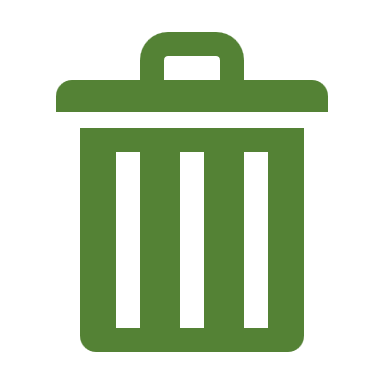 VerdeVerificar que el contenedor este rotulado, con tapa de buen ajuste, de material impermeable, con protección al moho y la corrosión y que no dificulte su movilidad y limpiarlos regularmenteSe colocará # de contenedores de # litros Entregar al servicio de recolección en los horarios establecidos por EMASEO EP o depositarlos en los contenedores establecidos para la recolección municipalEntregar los residuos al gestor autorizado para su disposición final (si se opta por entrega a gestor, caso contrario eliminar este punto)Depositar en las zonas de disposición para el tratamiento (mantillo, compostaje, etc.) en sitio y evitar la proliferación de vectores infecciosos (sí se opta por manejo en sitio, caso contrario eliminar este punto) No Aplica ReciclablesBotellas desechables, envases PET, empaques, fundas, envolturas, material PELD/LDPE, frascos de plástico rígido, envases no transparentes, envases PEHD/HDPE, bandejas de alimentos, vasos, vajilla descartable, sorbetes, stretch film, plástico de burbujas, material de espuma de poliestireno, y otros similares; Botellas y envases de vidrio, espejo, materiales que contengan vidrio, latas de aluminio de comestibles, latas de aluminio de otros productos; Papel impreso, papel blanco, cartón, envases tetra pack, envases de cartón multicapas, revistas, envolturas de papel, envolturas de cartónAzulVerificar que el contenedor este rotulado, con tapa de buen ajuste, de material impermeable, con protección al moho y la corrosión y que no dificulte su movilidad y limpiarlos regularmenteEntregar los residuos reciclables al gestor artesanal identificado, en caso de no haberlo se entregará al carro de recolección municipalSe colocará # de contenedores de # litrosNo Aplica LíquidosNo AplicaEn caso de no contar con alcantarillado incluir las estrategias necesarias, caso contrario eliminarla la filaConvenio con gestor autorizadoTamañosTamañosTamañosÁrea mínima contenedores (referencial)VolumenLargoAnchoAlturaÁrea mínima contenedores (referencial)Volumencmcmcmm25 litros19,2016,5026,200,03210 litros35,5021,0035,500,07515 litros37,7023,0039,900,08720 litros38,0032,0035,500,12235 litros38,5029,5054,500,11450 litros38,0031,0068,000,11870 litros43,0036,0070,000,155120 litros56,0048,0094,000,269240 litros72,4058,00107,200,420500 litros64,00100,00117,000,640660 litros120,00102,00101,001,2241000 litros (1m3)97,00135,00112,001,310Compensación por área de ducto de evacuación por incendioCálculosIndicar el área total a compensar (AC) – Paso 1Cos Total no excede al permitido por el código de edificabilidad Cos Total – Paso 2Tabla 3 - Caracterización de residuos para ViviendaTabla 3 - Caracterización de residuos para ViviendaTabla 3 - Caracterización de residuos para ViviendaTabla 3 - Caracterización de residuos para ViviendaTabla 3 - Caracterización de residuos para ViviendaTabla 3 - Caracterización de residuos para ViviendaTabla 3 - Caracterización de residuos para ViviendaComunesOrgánicosOrgánicosReciclablesReciclablesReciclablesReciclables15.60%63.41%63.41%20.99%20.99%20.99%20.99%15.60%AlimentosPoda de jardínPlásticosPapel y cartónMulticapasVidrio y metal15.60%40%23.41%10.37%6.4%1.3%2.92%Tabla 4 - Comercio y Oficinas (excluidos restaurantes)Tabla 4 - Comercio y Oficinas (excluidos restaurantes)Tabla 4 - Comercio y Oficinas (excluidos restaurantes)Tabla 4 - Comercio y Oficinas (excluidos restaurantes)Tabla 4 - Comercio y Oficinas (excluidos restaurantes)Tabla 4 - Comercio y Oficinas (excluidos restaurantes)ComunesOrgánicosReciclablesReciclablesReciclablesReciclables15 %5%80%80%80%80%15 %5%PlásticosPapel y cartónMulticapasVidrio y metal15 %5%39.44%24.35%4.95%11.26%TamañosTamañosTamañosÁrea mínima contenedores (referencial)VolumenLargoAnchoAlturaÁrea mínima contenedores (referencial)Volumencmcmcmm25 litros19,2016,5026,200,03210 litros35,5021,0035,500,07515 litros37,7023,0039,900,08720 litros38,0032,0035,500,12235 litros38,5029,5054,500,11450 litros38,0031,0068,000,11870 litros43,0036,0070,000,155120 litros56,0048,0094,000,269240 litros72,4058,00107,200,420500 litros64,00100,00117,000,640660 litros120,00102,00101,001,2241000 litros (1m3)97,00135,00112,001,310